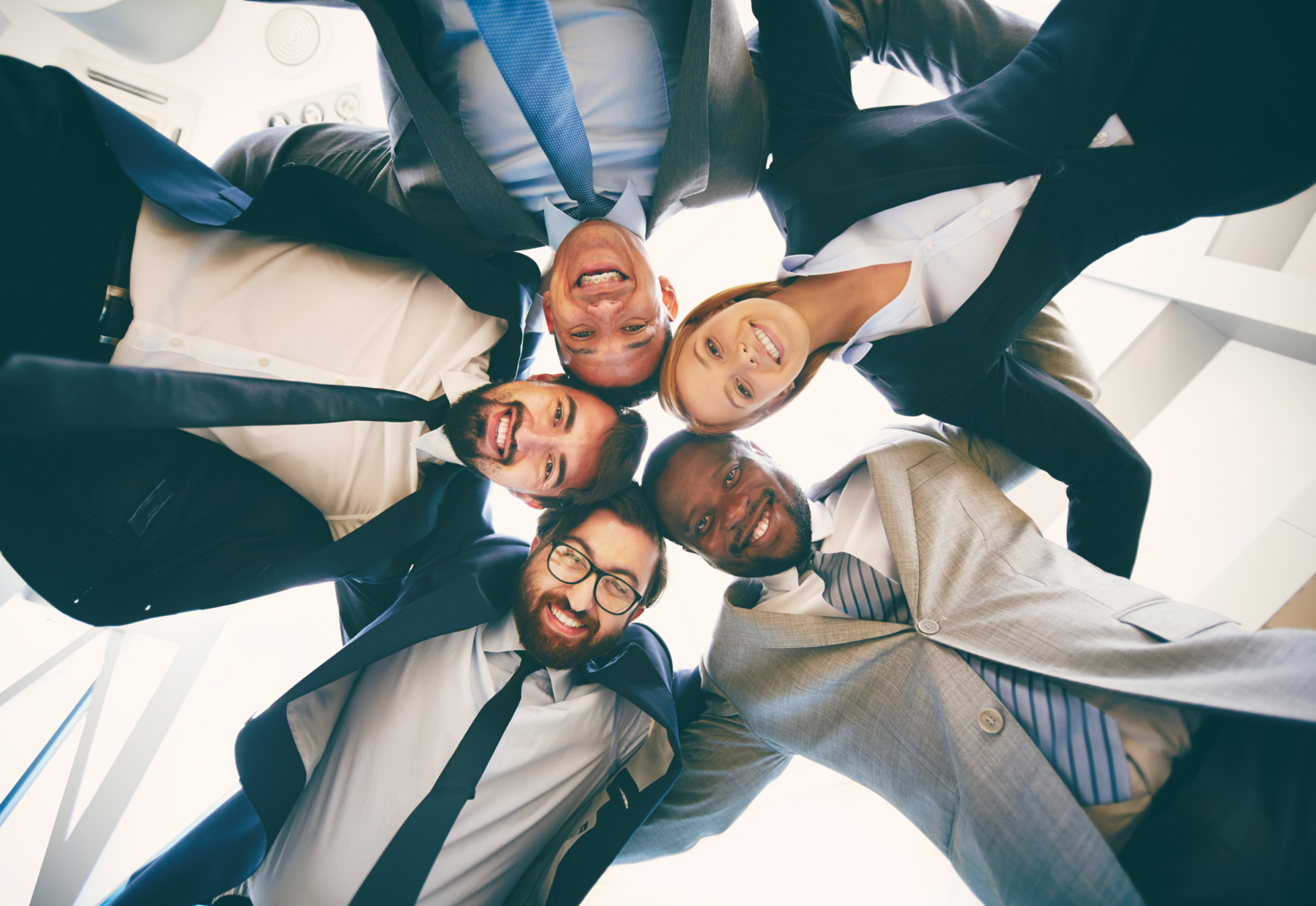 ContentsJune 2021Introduction	3						Move Beyond Logos	4Let Content Do the Talking	5Become Partners	5	Know Your ProspectsReject VanillaUpdate AttitudesCultivate CollaborationStrengthen the Program	9	Put the Right Foot Forward	Network to Build Support	Be Selective and Unique	Diversify Revenue StreamsPrepare for the Future	11	Adopt Association 4.0 HabitsMeet .orgCompanies	12IntroductionSponsorship is an old game. Actually, it’s ancient. In 330 BC Leonidas of Naxos, a Greek architect, designed and funded the building of a guest house for Olympic athletes. He christened his project the Leonidaion. The Romans were avid self-promoters as well. In 46 BC, Julius Caesar sponsored a gladiatorial tournament in honor of his daughter and to celebrate his victories in Gaul and Egypt.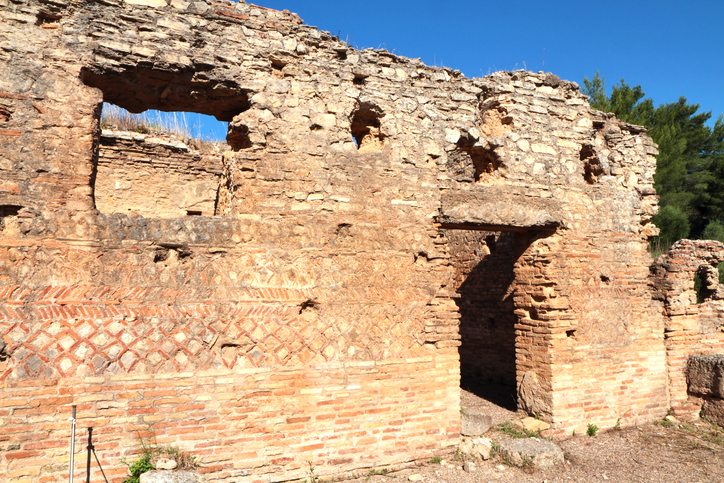 People have been paying to put their names on baubles and buildings for centuries. Themechanics of the transaction have changed little. You have an audience; I’m willing to give you something you need in return for their attention. But the dance that precipitates that exchange can have infinite variations. We’re still trying to figure out how to lead without stepping on toes.  .orgSource has a unique perspective on this relationship. We have played both parts in the transaction. In our role as consultants, associations often request our support or participation in events and activities. On the other hand, as the founders of .orgCommunity, a networking and educational organization, we also find ourselves on the asking side of the equation.Even for the most digitally sophisticated groups, the pandemic and the switch to exclusively virtual engagement had a swift and significant impact on sponsorship. We wanted to use this heightened awareness to dig deeper into important issues. The new and relatively untried online environment gave finding answers to questions like the following special urgency. The complex circumstances were an opportunity to explore how associations can:Improve return on investment for their sponsorsOffer higher-quality networking opportunitiesDeliver leads that convert to salesProvide impactful benefitsMaximize the sponsor/association relationshipEstablish mutually beneficial partnerships that continue and growAs a membership organization, .orgCommunity represents executives from associations across the spectrum of industry and often serves as a laboratory to study pressing issues. Recently, we collaborated with sponsorship specialists Scott Oser, President of Scott Oser Associates, and Lewis Flax, Principal of FlaxAssociates, to facilitate a series of Think Tanks. Flax and Oser, both former association executives, have a passion for guiding groups toward achieving their sponsorship potential and years of experience helping to cultivate those relationships. Their insight, plus input from .orgCommunity co-founders, Sherry Budziak and Kevin Ordonez, and members who participated in the Think Tank form the basis of this article.Move Beyond Logos .orgSource and .orgCommunity are focused on studying how the digital revolution, or Association 4.0, is reshaping consumer attitudes. Successful associations are learning to use customization, analytics, and other digital tools to establish a new model for member relationships. Instead of looking at constituents or even target audiences, they are scrutinizing individual members. The goal is to mirror the best online experiences and provide service that is customized, personal, and on-demand.  Amazon, Netflix, and other behemoths of the “Low Touch” economy have been schooling their competitors in how to respond to customers on their own terms for some time now. This more intimate perspective has been impacting sponsorship. 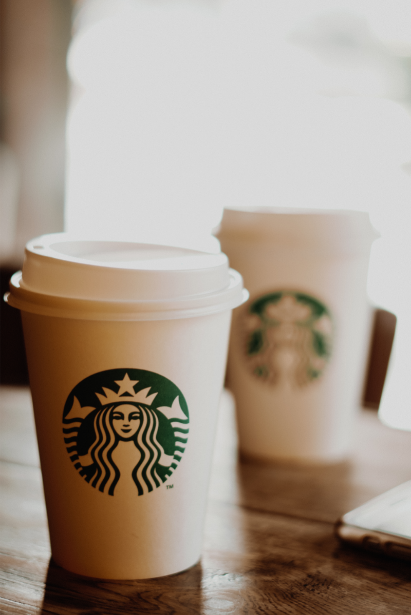 Long before the switch to virtual meetings made associations sit up and pay attention, corporations were beginning to look beyond logo displays for more meaningful interactions. The pandemic twisted our arms. Groups that considered those dollars a given were forced to view sponsorship from new perspectives. Flax explains the change like this, “Logos are iconic, but companies weren’t finding enough value in name recognition. The pandemic accelerated their demand for more effective solutions. When I interview sponsors, that is one of their chief complaints. They want to be involved with their customers and to connect in ways that are relevant, authentic, and reach far beyond a single event.” Most associations are struggling to deliver that experience. Oser elaborates, “We need to understand where the real payoff in brand loyalty and customer affiliation lies. Traditionally, traffic at the booth was deemed positive. You could count 1,000 business cards in a fishbowl. But sponsors would rather have three visitors who actually buy $1 million worth of products, rather than those pieces of paper that didn’t necessarily translate to sales.”When the fishbowl, the booth, and the customers disappeared overnight, event organizers were left scratching their heads trying to replicate an in-person experience virtually. A tit-for-tat sponsorship transaction becomes more complicated online. Oser explains: “The switch to virtual made the process of proving ROI even more difficult. The small screen became the only game in town, and it was a big unknown for every meeting planner.”  Let Content Do the TalkingThe first reaction was to squeeze a size 10 foot into a size 5 shoe. Trying to make the online program parallel to an in-person event was uncomfortable at best. Planners quickly discovered that even a jumbotron couldn’t duplicate the experience of walking the exhibit floor, touching the product, and having a face-to-face conversation with the sales rep.  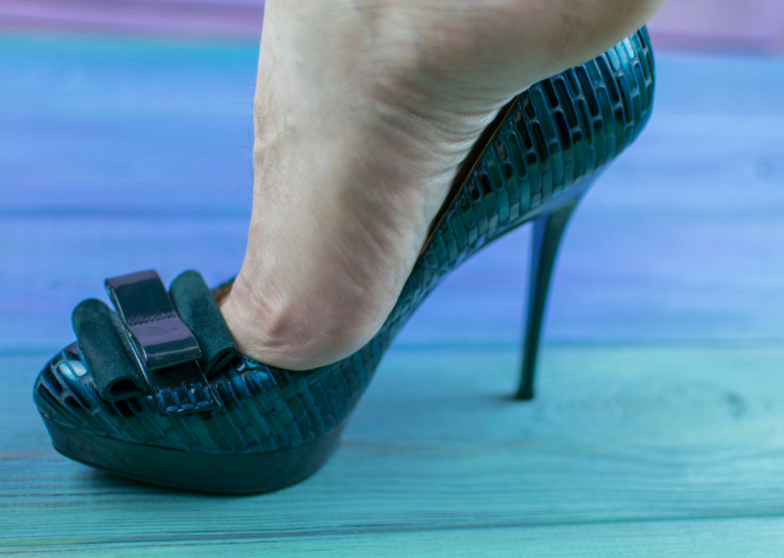 On the other hand, corporations have been adjusting to online marketing for several years. They had already discovered alternate strategies. Budziak notes, “The internet and social media taught companies that meetings were one of many channels for brand exposure. When sponsors lost the ability to talk with potential customers in person, they switched to content marketing. Webinars, blogs, and podcasts proved to be powerful promotional engines.” Ordonez agrees, “Sponsors learned that content marketing and thought leadership were taking them to a better place. There is a clear advantage to being perceived as an authority in your field over having your name on a drink ticket. Brand awareness isn’t necessarily value awareness. As a thought leader, customers have a more precise idea of the expertise and values that you bring to the table.”Become PartnersKnow Your ProspectsBudziak and Ordonez have lived in the sponsorship universe for 15 years. So, when they started .orgCommunity, they wanted to shift the traditional relationship. “We were looking for interactions that could be more reciprocal and synergistic,” Budziak observes. “You wouldn’t go to the bank for a loan without a fine-tuned business plan or approach a fundraising prospect for a major gift before learning everything you could about their interests,” Ordonez advises. “With so much riding on sponsorship revenue, it’s surprising that our industry representatives don’t always get the individualized attention this important relationship deserves.“Doing the homework before a sponsorship request isn’t as second nature as it should be.The need to deliver value in a virtual setting forced most groups to think creatively about how to offer meaningful interaction in the low-touch environment. But our perspective needs to make another significant shift. Corporate marketers are looking for a seat at the table, not down the hall.”To cultivate that more parallel relationship, associations must realize that a sponsorship request reverses the roles. Vendors become customers. To deliver value, we must understand their needs in the same deliberate way we approach our membership initiatives. This idea may be a leap for some, but sponsors are part of the family. Although there will always be boundaries in these relationships, the benefits of collaboration outweigh the possibilities for compromise.“We realized that our sponsors’ willingness to share expertise with customers would be good for .orgCommunity members, and we developed opportunities for them to showcase their knowledge,” Budziak advises.Reject Vanilla.orgCommunity leveraged technology to implement a year-round approach. “We wanted to use digital tools to give sponsors access to their customers 24/7, instead of just several times a year,” Budziak explains. “We created a Solutions Center on our website. The Center gives each sponsor a robust platform to showcase products, services, and expertise. Participants can post a variety of media in a centralized customer engagement channel.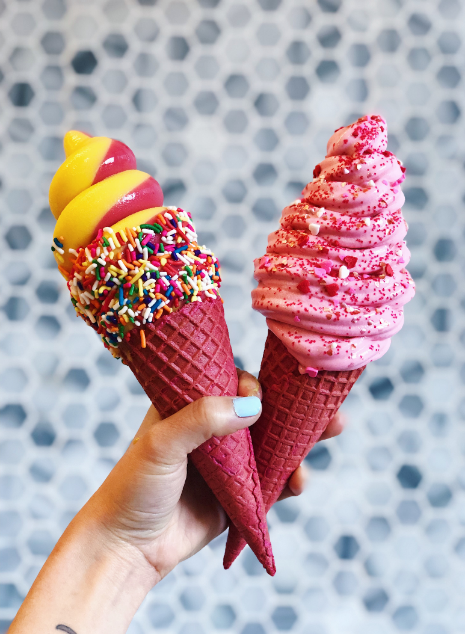 “To support content marketing, we invited sponsors to contribute to our newsletters and our blog site. We offer the opportunity to co-host webinars and showcase their thought leadership potential. But above all, we stay away from vanilla. We want our program to enhance each company’s unique goals, products, and brand.”For too long, associations have been treating their sponsors as a monolith, offering companies with distinct agendas and products the same packages. Just like each of our member groups, every business is unique. The best path to helping a company achieve its sponsorship goals is the one that considers those differences. It’s your job to discover the nuances and ensure that your customer gets the kind of service that makes an impact. Gaining that level of understanding takes some leg work and intention. A productive partnership is based on knowing the answers to questions like these:What are your company’s marketing objectives this year?What experiences have you participated in that did not work?Over the past twelve months, how have your company’s goals and priorities changed?Are you looking to increase, decrease, or maintain your company’s sponsorship budget in the current year?Flax and Oser identify these additional key steps for creating successful interactions:Have a plan. Although this sounds simple, in Oser’s experience, clients often have not determined exactly what they want to accomplish. Both association executives and corporate representatives should have a clear understanding of the program’s guidelines. Activities that are available for support or participation and the benefits and responsibilities for all parties should be documented. Eliminate the guesswork.Take the time to interview sponsors to learn about their goals and understand exactly what they are trying to achieve by asking the questions outlined above. Cultivate relationships.Don’t make every interaction a request for money. Move toward relationships and away from transactions.  Customize offerings. Sending a prospectus with the same Gold, Silver, and Bronze benefits will not generate a flurry of checks. That’s yesterday’s magic. It didn’t work well then either. Be creative and flexible. Flax advises, “when you are looking for someone to build your dream house, a carpenter with a toolbox won’t inspire a signed contract. But, an architect’s vision launches the project.  Update Attitudes To establish dynamic relationships, attitude is as important as action. “Years ago,” Oser observes, “sponsors were considered almost exclusively salespeople. Walking through the exhibit hall you could expect to hear pitch after pitch. 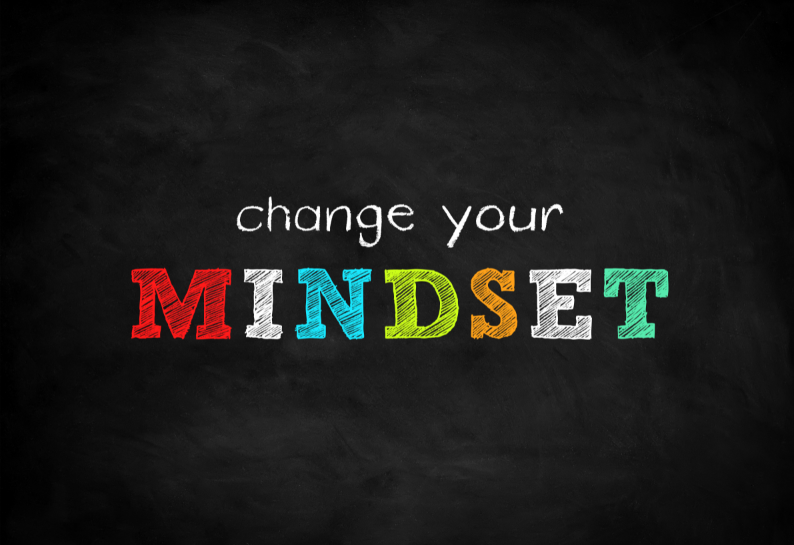 “Today, most industry representatives view that approach as counterproductive. But the fear of co-opting and conflict of interest persists. Some organizations continue to be reluctant to allow sponsors to present expertise or content. This attitude needs rethinking. Moving away from transaction toward partnership offers many mutual benefits.”“Sponsors and exhibitors are steeped in content knowledge,” Flax advises. “They talk to clients all day, every day, and are constantly learning from those interactions. That is a deep resource of data and information that associations can tap.“Because they work with a variety of companies, sponsors may have a broader outlook on the profession. They can help leaders to see their place in a larger market. When associations highlight partners’ expertise, sponsors can return the favor, using industry channels to promote association events and products. “Additionally,” Flax advises, “corporations typically have larger staffs and access to greater resources,” A major manufacturer or pharmaceutical company can offer significant expertise in the area of advocacy, and value that reaches far beyond dollars.”“The open-access publishing movement is making sharing scientific knowledge more commonplace,” Oser notes. “Companies are often involved in research that can benefit associations and their members. Why not consider strategies for joint ventures?” Cultivate Collaboration Taking a partnership approach stimulates collaboration in research, content, and member satisfaction. A more parallel relationship with sponsors opens the opportunity for mutually beneficial problem-solving. 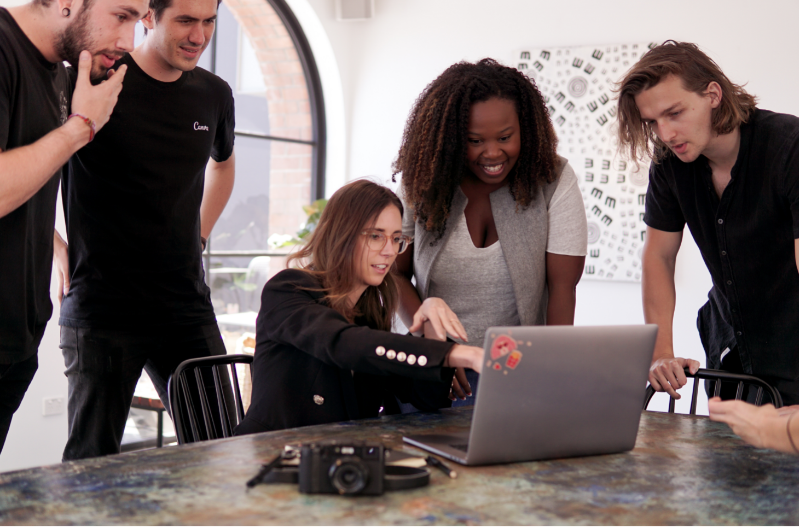 Budziak explains, “We are proactive and establish a dialogue with our supporters as quickly as possible. They know our goal is mutual benefit. When the pandemic shut meetings down, we were able to have frank conversations. We asked them what they needed and how we could help. Then, we revised our offerings based on that information. If the marketplace experiences new disruptions, we are prepared to pivot and adopt strategies that address changes in the environment.”Once you’ve identified the sweet spots, it’s important to continue delivering value. “When sponsors sign on with us, we provide as much exposure as possible,” Budziak advises. “If we develop an appropriate new activity or product, we’ll expand the package to include that opportunity without asking for additional financial support. The idea is to create ongoing value with a series of 360-degree wins that work for us, for the sponsor, and for our members. “For example,” Budziak advises, “We invited all our partners to contribute logo merchandise for the swag bags at our July meeting. This offer saved .orgCommunity money, it gave our partners a great promotion, and our members will take home terrific products.  Ordonez adds, “The partnership approach requires a shift in perspective. Associations are accustomed to focusing sponsorship sales on a single point in time. In a partnership, you move to year-round exposure. When you strive to deliver value over 12 months, you begin considering engagement in more innovative ways.”  “Fine-tuning analytics and exploring how to deliver meaningful numbers to demonstrate ROI is an ongoing process,” Budziak observes. “Of course, our sponsors are also constantly assessing the relationship by tracking downloads and other data touchpoints.” Strengthen the ProgramPut the Right Foot ForwardAlong with the opportunity for more impactful relationships comes the possibility of missteps. Ensure that your program remains strong by avoiding common mistakes that challenge relationships.“Focusing on your goals and operating within your resources is critical,” Ordonez advises. “There is a delicate balance between customizing to satisfy your supporters and creating unmanageable benefit packages. Your offerings should be flexible enough to address different goals and objectives, but standardized for back-end efficiency. Too much variety leads to confusion and customers who are unhappy because a promise wasn’t delivered.” 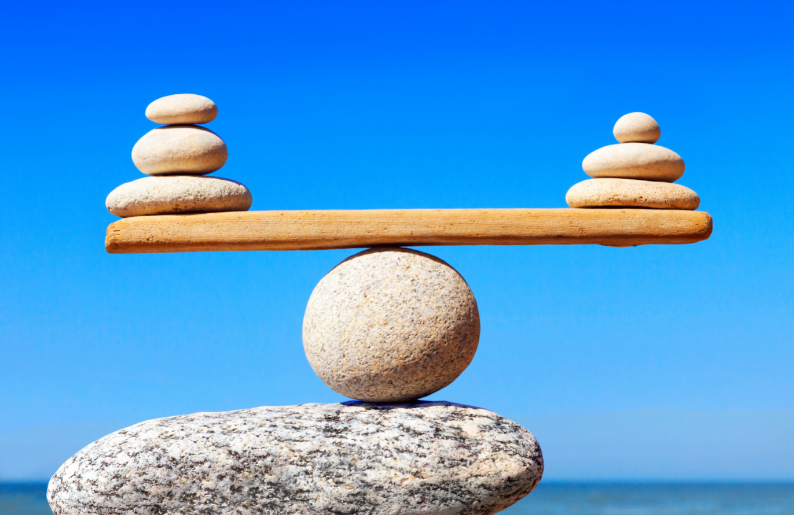 Timing is also important. Keeping tabs on your sponsors’ activities will help you to make requests at the opportune moment. For example, a company that is busy with a product launch may not be able to add more to the agenda. On the other hand, after the dust settles, it could be the perfect moment for them to consider new promotional activities.Awareness about these details takes time and effort. A staff person, dedicated to doing the research and cultivating relationships, is an invaluable resource. But don’t build walls between corporate and association leaders. Engaging with the association’s top brass delivers prestige and a sense of belonging. Facetime with the CEO or the board is a benefit that is both impactful and relatively easy to manage. In addition, dialogues among leaders can reveal significant areas for collaboration.Network To Build SupportWhen an association CEO calls, companies pay attention. Sending out the big dogs is a good strategy for organizations seeking to develop a new sponsorship program or those who are struggling to renew relationships the pandemic put on pause. Inviting corporate representatives to participate in round-table discussions or other events where they have access to leaders allows you to learn about their priorities and establish rapport before making a sponsorship request. Oser advises associations seeking to strengthen their programs to, “reach out to board members, committee volunteers, and other industry partners. Learn who is missing from your portfolio. Fundraising and financial advancement are part of every director’s job description. Remember to reinforce that commitment when you recruit leaders and don’t be reluctant to manage the connections they bring to the group.“Competitors are your next best resource,” Oser asserts. “Identify other like-minded organizations. While they probably won’t share their sponsorship connections with you, the information is just a click away. Sponsors want to be known. Exhibitors want to be found, and their logos will be on display. Be ready to explain why your association will bring added value or what you can do better than your competitors.” Be Selective and UniqueIn the search for prospects, the world should not be your oyster. “Be selective about who you pursue,” Oser cautions. “Everyone wants to snag a big fish like Apple or Microsoft. Don’t waste resources on companies where you have few connections and little common ground. Find your niche and play to your unique strengths. Work with your editorial staff to learn who they are quoting or the event planners to see who is speaking at your meeting. Reach for the low-hanging fruit by starting with established internal and external networks. Involve everyone in the association.” 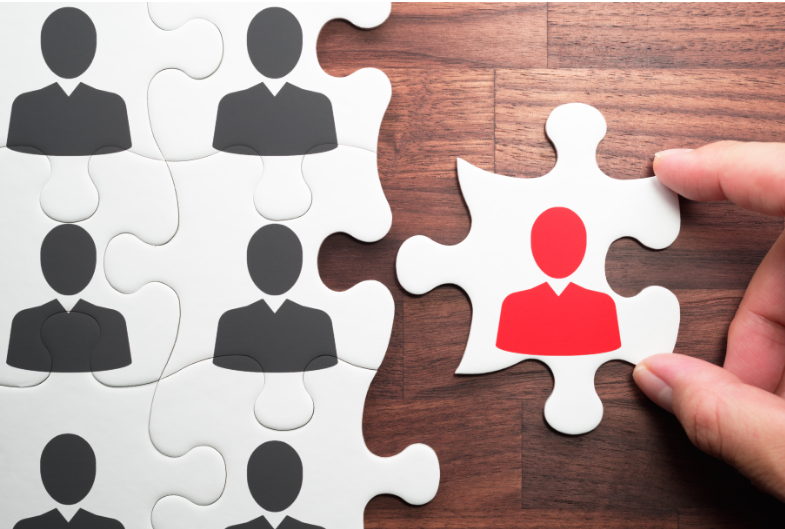 Once you’ve identified prospects, make your outreach matter. Companies want to promote their initiatives almost as much as they want to learn what makes your members tick. In addition to a phone call, lead with one of these relationship-building attitudes or activities:Schedule a face-to-face meeting with your corporate representatives.Offer a tour of your office or an invitation to a member event.Request a tour of their facilities.Offer opportunities to present to your management team or your board. Make time for dialogue that goes beyond show and tell.Demonstrate genuine interest in their business challenges.Cultivate rising stars as well as heavy hitters—the corporate landscape changes quickly.  A great first step in getting to know some of the companies who serve the association industry better is to visit the .orgCommunity Solutions Center. Diversify Revenue StreamsWhen using your network and providing meaningful opportunities brings sponsorship success, remember those pockets are only so deep. Sometimes they develop holes when you least expect it. “We constantly advise clients to diversify revenue streams as well as sponsorship opportunities” Budziak explains. “Many struggles during the past year were due to over-reliance on sponsorships for the annual meeting.”“Associations that extended sponsorship beyond events, navigated the pandemic better than others. As we’ve emphasized, sponsors are looking for a holistic approach that includes multiple marketing channels,” Flax advises. “We saw the significant risk involved in a static plan this year,” Oser notes, “Corporations that didn’t understand how to evaluate success in the virtual environment pulled out. Whether all those dollars will return is uncertain.”Prepare for the Future“Technology will continue to be both friend and foe,” Oser advises. “Advertising on an association website still delivers value. But sponsors are also using technology to target your members in a variety of other ways. Over the last 12 months, they’ve figured out how to do that more effectively. That’s why your relationship must deliver value beyond simply exhibiting. Don’t discount the smaller groups that just want to buy a booth. But that is not where the potential lies.” 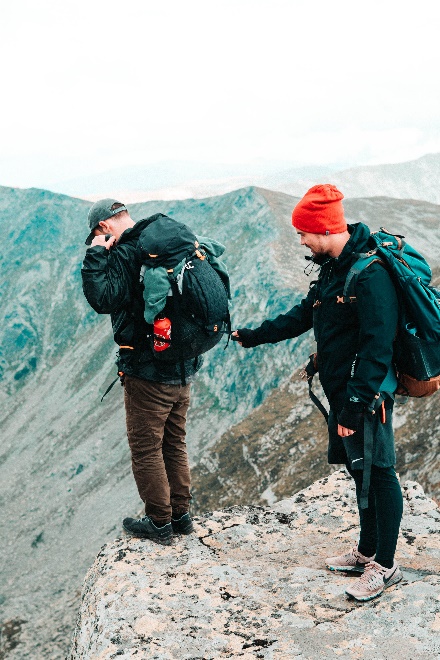 Budziak agrees, “Technology is going to have a huge impact. People will be looking at data to evaluate ROI. Sponsors are more adept at producing content and promoting to association audiences than ever. They are building databases so that eventually they will have information that was once proprietary.”“Associations tend to think that their only competition is other associations. Companies are growing more targeted,” Flax notes. “They will be spending their dollars with fewer organizations and they will pick the opportunities that most closely meet their needs. Several years ago, a corporation might have exhibited with 10 or 15 different associations. A move toward greater intentionality might see that number reduced to three to five groups.” Adopt Association 4.0 HabitsInnovation provides an antidote to this new independence and selectivity. “A culture that invites experimentation and allows for a less than perfect execution is the best way to navigate disruption,” Budziak explains. Focused vision: Understand why your organization exists and what is most important about your mission. Prioritize initiatives accordingly.Be adaptive, flexible, nimble: Develop strategies and tactics that are future-oriented and constantly evolving. Don’t be afraid to experiment. Quickly abandon initiatives that are not working.Innovate and learn to manage risk: Business as usual is not an option. Culture should support growth and change, reward professional development, and encourage creativity.Build for action: Create systems that promote efficient decision-making and delegated/decentralized authority.Develop robust business intelligence systems: Use data analytics to support decision-making. Incorporate environmental scanning systems and real-time feedback into routine business practices.Invest in enabling technologies: Make digital transformation a core strategy and integrate systems, processes, and people throughout the organization.Maintain financial health: Develop diverse revenue streams to fund operations as well as provide the capital resources to invest in transformative change. By approaching sponsorship from an Association 4.0 perspective, you will naturally align your program to current market activities and trends. “It is ironic that the “low touch economy” demands that our interactions with constituents become more intentional, personalized, and continuous,” Budziak observes.“The transition from viewing sponsors as outsiders to making them partners in your mission requires effort. But the returns merit the investment of resources. Reciprocity is a restrictive framework that doesn’t promote expansion or growth.”  A transactional relationship is a one-way street. Partnership is a highway. It feeds innovation, ideas, and inspiration. When associations collaborate with industry, they create 360-degree successes that extend far beyond the immediate participants to make entire communities stronger.  Meet .orgCompanies.orgCompanies is dedicated to supporting associations as they undertake transformational change. We offer strategic guidance, practical solutions, and access to a vibrant network of executives and education to strengthen associations and the value they provide. Three interrelated organizations form the .orgCompanies brand:.orgSource provides association leadership teams with strategies and data-driven solutions that reflect our deep understanding of the challenges that associations face and our knowledge about approaches to overcoming them. Our success spans sixteen years and represents more than 200 client engagements. From developing integrated strategic plans to preparing associations for a digital future and supporting the implementation of significant initiatives, the team’s experienced advisors are ready to serve your needs.
.orgCommunity connects members to a network of executives, entrepreneurs, and strategic partners dedicated to shaping the future of associations. Members have access to collaborative events, small group learning opportunities, and peer-to-peer counsel with trusted allies, mentors, and friends who share a passion for excellence. 
.orgFreelancer makes it easy for organizations and freelancers to connect and get work done. Our concierge service matches employers with qualified professionals that meet organizational and cultural needs. .orgFreelancer helps employers find specific expertise, short-term support to complete a project, or longer-term staffing to fill temporary leadership positions.
Let us share .orgCompanies’ passion for designing premium solutions for associations. www.orgCompanies.comContact Scott Oser at: Scott Oser AssociatesPhone: 301-279-0468
Fax: 301-315-2065
info@scottoserassociates.comContact Lewis Flax at: FlaxAssociatesPhone: 202-266-2655
(m) 301-922-9309lewis@flaxassociates.com
HomeAboutServicesClients